¡HOLA QUERIDOS ARTISTAS DE 3er GRADO! Espero que estén muy bien y con ganas  de producir obras… Los invito a continuar explorando el AUTORRETRATO, como en el video que les mandé anteriormente. ACTIVIDAD 1: FECHA DE ENTREGA POR MAIL: JUEVES  10/09 Necesitamos: -1 hoja de la carpeta, si es de color mejor, también pueden utilizar papel madera. -Fibras, crayones, tizas… REALIZAR UN AUTORRETRATO CON SU MASCOTA, ANIMAL PREFERIDO O EL QUE LES GUSTARÍA TENER…¿ UN DINOSAURIO, UN MAMUT, UNA PULGUITA…..? INVENTEN Y DIVIÉRTANSE CREANDO ALGO DISTINTO….ESPERO QUE ME SORPRENDAN Y SE ASOMBREN CON SUS TALENTOS ARTÍSTICOS… Algunas imágenes de artistas que realizaron obras incluyendo a sus mascotas en las obras… 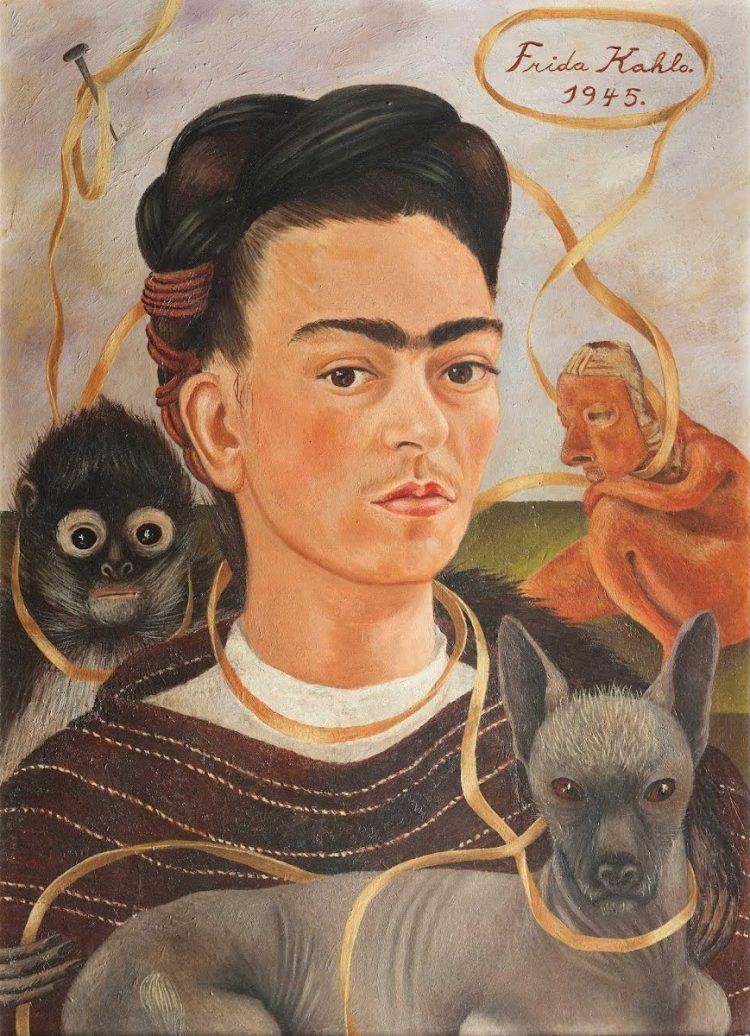 FRIDA KAHLO “Autorretrato-con-changuito”     FRIDA KAHLO 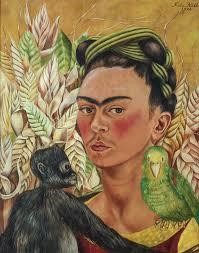 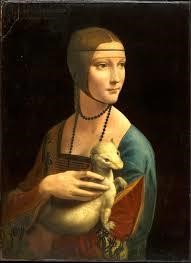 LEONARDO DA VINCI-  “La dama con armiño” 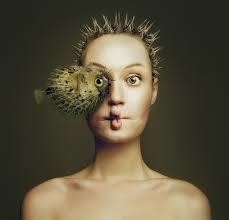 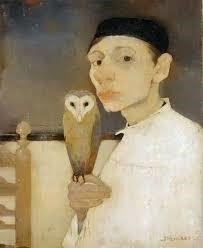 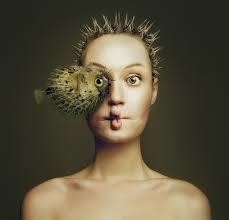 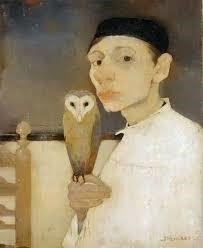 !!!!!BUSQUEN Y ENCUENTREN SU PROPIA FORMA DE CREAR!!!! Estos sólo son ejemplos. ACTIVIDAD 2: ENCUENTRO POR MEET: JUEVES 08/09  Necesitamos:  -Recortes de revistas con imágenes de animales- -Tijera, plasticola. -Hojas. -Fibras, crayones…lo que prefieran Nos vemos prontito… ABRAZOS A TODOS LOS CHICOS Y FAMILIAS. Seño Mariana.  